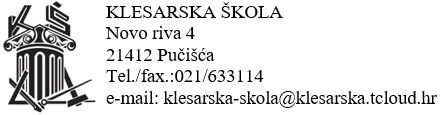 Povjerenstvo za procjenu odnosno testiranjei vrednovanje kandidata za zapošljavanjeKLASA: 053-01/21-01/3URBROJ: 2180/16-01-21-07Pučišća, 06. travnja 2021. godineNa temelju članka 107. stavka 9. Zakona o odgoju i obrazovanju u osnovnoj i srednjoj školi (Narodne novine, broj 87/08., 86/09., 92/10., 105/10., 90/11., 16/12., 86/12., 94/13., 152/14., 7/17. i 68/18.) i članka 16. stavka 1. Pravilnika o postupku zapošljavanja te procjeni i vrednovanju kandidata za zapošljavanje u Klesarskoj školi, Povjerenstvo za procjenu odnosno testiranje i vrednovanje kandidata za zapošljavanje (u daljnjem tekstu: Povjerenstvo) upućujePOZIV NA USMENO TESTIRANJE I RAZGOVOR (INTERVJU)kandidatima koji ispunjavaju uvjete iz natječaja i koji su pravodobno dostavili svu traženu (potpunu) dokumentaciju uz prijavu na natječaj za radno mjesto nastavnika/ce fizike u Klesarskoj školi koji je objavljen na mrežnim stranicama i oglasnim pločama Hrvatskog zavoda za zapošljavanje te mrežnim stranicama Klesarske škole dana 23. ožujka 2021. godine.  Usmeno testiranje i razgovor (intervju) provodi se s kandidatima prijavljenim na natječaj koji ispunjavaju uvjete iz natječaja i koji su pravodobno dostavili svu traženu (potpunu) dokumentaciju  uz prijavu na natječaj, a o čemu će, zbog zaštite osobnih podataka, biti obaviješteni elektroničkim putem na e-mail adresu naznačenu u prijavi na natječaj. Psihološko testiranje i razgovor (intervju) provest će se sljedećeg tjedna, najranije u ponedjeljak 12.travnja, a ovisno o rasporedu i odluci Županije o provođenju nastave.Praktični dio usmenog testiranja provest će se praktično na način da odrade dio ili cijeli ogledni sat ili on line sat što ovisi o epidemiološkoj situaciji, a prema školskom rasporedu.Datumi održavanja usmenog testiranja i razgovora (intervjua) te obavijest kandidatima koji se pozivaju na testiranje, a ispunjavaju uvjete iz natječaja te koji su pravodobno dostavili svu traženu (potpunu) dokumentaciju  uz prijavu na natječaj objavljeni su na mrežnoj stranici Klesarske škole  najmanje 5 dana prije dana održavanja provjere. Ako kandidat ne pristupi usmenoj provjeri znanja i razgovoru (intervjuu) smatrat će se da je povukao prijavu na natječaj.O rezultatima natječaja kandidati će biti obaviješteni putem mrežnih stranica Klesarske škole u roku od petnaest (15) dana od dana sklapanja ugovora o radu s izabranim kandidatom (članak 27. Pravilnika o postupku zapošljavanja te procjeni i vrednovanju kandidata za zapošljavanje u Klesarskoj školi).Povjerenstvo za procjenu odnosno testiranjei vrednovanje kandidata za zapošljavanjeTamara Plastić, ravnateljicaMaja Milković. PsihologDario Orlandini, prof.